                                                                                               проект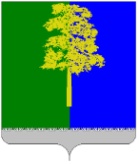 Муниципальное образование Кондинский районХанты-Мансийского автономного округа – ЮгрыАДМИНИСТРАЦИЯ КОНДИНСКОГО РАЙОНАПОСТАНОВЛЕНИЕ В соответствии с федеральными законами от 06 октября 2003 года № 131-ФЗ «Об общих принципах организации местного самоуправления в Российской Федерации», от 07 декабря 2011 года № 416-ФЗ «О водоснабжении и водоотведении», постановлением Правительства Российской Федерации от 13 мая 2013 года № 406 «О государственном регулировании тарифов в сфере водоснабжения и водоотведения», соглашениями о передаче части полномочий органов местного самоуправления городских и сельских поселений Кондинского района органам местного самоуправления муниципального образования Кондинский район и в целях организации надежного и бесперебойного водоснабжения и водоотведения на территории Кондинского района, администрация Кондинского района постановляет: Наделить статусом гарантирующей организации:1.1. Общество с ограниченной ответственностью ООО СК «Лидер» в сфере холодного водоснабжения и водоотведения на территории городского поселения Междуреченский.1.2. Общество с ограниченной ответственностью ООО «Мобильный мир»:1.2.1. В сфере холодного водоснабжения и водоотведения на территории городского поселения Мортка.1.2.2. В сфере холодного водоснабжения и водоотведения на территории городского поселения Куминский.1.2.3. В сфере холодного водоснабжения на территории городского поселения Луговой.1.2.4. В сфере холодного водоснабжения на территории сельского поселения Леуши.1.2.5. В сфере холодного водоснабжения на территории сельского поселения Шугур.1.3. Общество с ограниченной ответственностью ООО «Комплекс коммунальных платежей» в сфере холодного водоснабжения на территории городского поселения Кондинское.1.4. Общество с ограниченной ответственностью ООО «Теплотехсервис» в сфере холодного водоснабжения на территории сельского поселения Болчары.1.5. Общество с ограниченной ответственностью ООО «Теплотехник»:1.5.1. В сфере холодного водоснабжения на территории сельского поселения Половинка.1.5.2. В сфере холодного водоснабжения и водоотведения на территории сельского поселения Мулымья..2. Признать утратившими силу постановления администрации Кондинского района  от 04 сентября 2019 года № 1814 «Об определении гарантирующих организаций в сфере водоснабжения и водоотведения в поселениях Кондинского района».3.  Постановление в соответствии с решением Думы Кондинского района от 27 февраля.2017 года № 215 «Об утверждении Порядка опубликования (обнародования) муниципальных правовых актов и другой официальной информации органов местного самоуправления муниципального образования Кондинский район» обнародовать и разместить на официальном сайте органов местного самоуправления Кондинского района Ханты Мансийского автономного округа - Югры. 4. Постановление вступает в силу после его обнародования и  распространяет свое действие на правоотношения возникшие с 1 января 2020 года.5. Контроль за выполнением постановления возложить на заместителя главы администрации района, курирующего вопросы жилищно-коммунального хозяйства.от    года№  пгт. МеждуреченскийОб определении  гарантирующих организаций в сфере водоснабжения и водоотведения Кондинского района Глава  районаА.В. Дубовик